SamlingUppvärmningFyra i radPassningarPolska vändor	Med närmaste handen	Mittväxel 	Dubbel mittväxelMålvakternaStor bredd och ingen fint  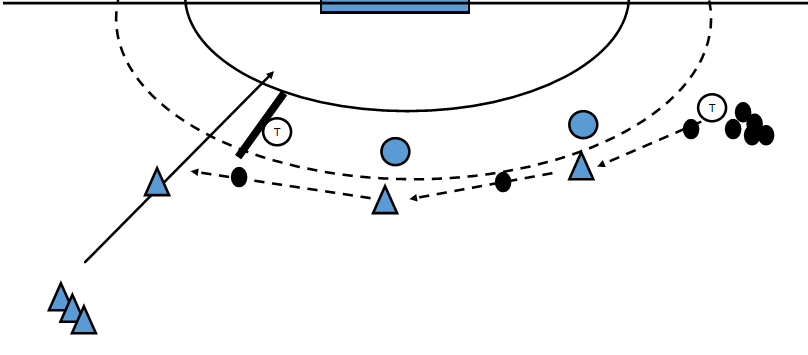 Vi kör från båda hållenNian ska komma med full fart och bara ta ett steg i satsningen och sedan flyga in bakom madrassen mot mål.Det går att ställa en passiv etta i försvaret som tränger ihop satsningen lite.Två mot treTvå försvarare mot tre anfallare, två nior och en linje.Kör på flera ställen i hallen, fokus på att försöka ta sig igenom och att backa tillbaka för att hämta fart.Byt anfallare och försvarareSpel